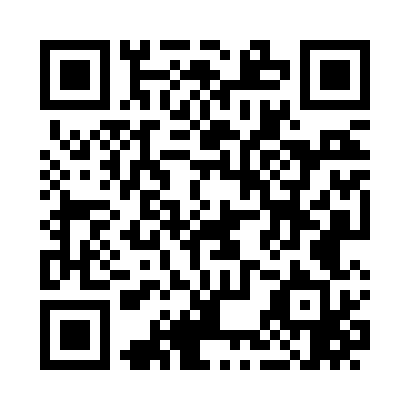 Ramadan times for Afolkey, Illinois, USAMon 11 Mar 2024 - Wed 10 Apr 2024High Latitude Method: Angle Based RulePrayer Calculation Method: Islamic Society of North AmericaAsar Calculation Method: ShafiPrayer times provided by https://www.salahtimes.comDateDayFajrSuhurSunriseDhuhrAsrIftarMaghribIsha11Mon5:595:597:161:084:257:017:018:1812Tue5:575:577:141:084:267:027:028:1913Wed5:565:567:131:084:267:037:038:2014Thu5:545:547:111:074:277:047:048:2215Fri5:525:527:091:074:287:057:058:2316Sat5:505:507:081:074:287:077:078:2417Sun5:485:487:061:064:297:087:088:2518Mon5:475:477:041:064:297:097:098:2619Tue5:455:457:021:064:307:107:108:2820Wed5:435:437:011:064:317:117:118:2921Thu5:415:416:591:054:317:127:128:3022Fri5:395:396:571:054:327:147:148:3123Sat5:375:376:551:054:327:157:158:3324Sun5:365:366:541:044:337:167:168:3425Mon5:345:346:521:044:347:177:178:3526Tue5:325:326:501:044:347:187:188:3727Wed5:305:306:481:034:357:197:198:3828Thu5:285:286:471:034:357:207:208:3929Fri5:265:266:451:034:367:227:228:4030Sat5:245:246:431:034:367:237:238:4231Sun5:225:226:411:024:377:247:248:431Mon5:205:206:401:024:377:257:258:442Tue5:185:186:381:024:387:267:268:463Wed5:175:176:361:014:387:277:278:474Thu5:155:156:351:014:397:287:288:485Fri5:135:136:331:014:397:297:298:506Sat5:115:116:311:014:397:317:318:517Sun5:095:096:291:004:407:327:328:528Mon5:075:076:281:004:407:337:338:549Tue5:055:056:261:004:417:347:348:5510Wed5:035:036:2412:594:417:357:358:57